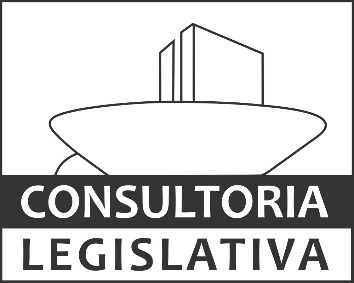 © 2018 Câmara dos Deputados.Todos os direitos reservados. Este trabalho poderá ser reproduzido ou transmitido na íntegra, desde que citados(as) os(as) autores(as). São vedadas a venda, a reprodução parcial e a tradução, sem autorização prévia por escrito da Câmara dos Deputados.O conteúdo deste trabalho é de exclusiva responsabilidade de seus(suas) autores(as), não representando a posição da Consultoria Legislativa, caracterizando-se, nos termos do art. 13, parágrafo único da Resolução nº 48, de 1993, como produção de cunho pessoal do(a) consultor(a).SUMÁRIOI- CONTEÚDO E JUSTIFICATIVA	4II- PRAZOS	5III- EMENDAS PARLAMENTARES	5I - CONTEÚDO E JUSTIFICATIVAA Medida Provisória n° 837, de 27 de fevereiro de 2018, que “Institui indenização ao integrante da Carreira de Policial Rodoviário Federal”.É composta de 6 artigos, ao longo dos quais:a) institui indenização, de caráter temporário e emergencial, aos integrantes da Carreira de Policial Rodoviário Federal que se dispuserem, voluntariamente, a trabalhar deixando de gozar parte do repouso remunerado de seu regime de turno ou escala;b) estabelece a competência do Ministro de Estado Extraordinário da Segurança Pública para definir as condições e os critérios necessários ao recebimento da indenização, além de apresentar a necessidade quantitativa e qualitativa de servidores que a Polícia Rodoviária Federal deverá disponibilizar;c) impede a acumulação da indenização mencionada com diárias ou com indenização de campo;d) estabelece que a indenização instituída não se sujeita à incidência de imposto sobre a renda de pessoa física e de contribuição previdenciária, que, também, não será incorporada ao subsídio do servidor e que não poderá ser utilizada como base de cálculo para outras vantagens, inclusive para fins de cálculo dos proventos de aposentadoria ou de pensão por morte; ee) define que as verbas necessárias ao pagamento da indenização de que trata a Medida Provisória serão provenientes do remanejamento das dotações orçamentárias do Departamento de Polícia Rodoviária Federal do Ministério Extraordinário da Segurança Pública, conforme consignado na Lei Orçamentária.A Exposição de Motivos Interministerial n° 00107/2018 MP MESP esclarece que a União está adotando um conjunto de providências de caráter estratégico em matéria de segurança pública, das quais podemos destacar a edição do Decreto nº 9.288, de , que dispõe sobre a intervenção federal no estado do Rio de Janeiro e a Garantia da Lei e da Ordem na desobstrução de vias públicas, conforme Decreto nº 9.382, de 25 de maio de 2018, todas com emprego do Departamento de Polícia Rodoviária Federal, caracterizando a urgência e relevância da matéria. Convém ressaltar que a Medida Provisória não irá gerar aumento de despesas à União, uma vez que será realizada realocação de parte da dotação orçamentária destinada às despesas com diárias e passagens para fazer jus ao pagamento dessa indenização.II - PRAZOSA MPV foi publicada na Edição Extra do Diário Oficial da União de 30 de maio de 2018 e entrou em vigor na mesma data.A partir do dia 14/7/2018 – 46º dia de sua tramitação, conforme art. 62, § 6º, CF e art. 9° da Res. n° 1/2002 do Congresso Nacional –, passará a tramitar em regime de urgência e sobrestará a pauta de deliberações. O prazo para apreciação pelo Congresso Nacional terminará em 11/8/2018 e o de apreciação pela Câmara dos Deputados é 26/6/2018.III - EMENDAS PARLAMENTARESAté o momento da elaboração desta nota, haviam sido apresentadas onze emendas à MPV, sintetizadas no quadro a seguir:2018-6604Medida Provisória Nº 837, DE 2018Medida Provisória Nº 837, DE 2018Medida Provisória Nº 837, DE 2018Marco Bensusan Veiga Pinto
Consultor Legislativo da Área XVII
Segurança Pública e Defesa NacionalMarco Bensusan Veiga Pinto
Consultor Legislativo da Área XVII
Segurança Pública e Defesa NacionalMarco Bensusan Veiga Pinto
Consultor Legislativo da Área XVII
Segurança Pública e Defesa NacionalNOTA DESCRITIVAjunho DE 2018EMENDAAUTORCONTEÚDO PRINCIPAL1Sen. Valdir Raupp Inclui o pagamento de indenização devida a ocupante de cargo efetivo, em exercício nas unidades situadas em localidades estratégicas vinculadas à prevenção, controle, fiscalização e repressão dos delitos transfronteiriços, para os ocupantes dos cargos redistribuídos para a Secretaria da Receita Federal do Brasil, de que trata o art. 12 da Lei nº 11.457, de 16 de março de 2007, e que não optarem pelo retorno ao órgão de origem.2Sen. José MedeirosEstabelece que a indenização a que se refere a MPV poderá ser paga cumulativamente com diárias ou com indenização de campo, prevista no art. 16 da Lei n° 8.216, de 13 de agosto de 1991.3Sen. José MedeirosAcrescenta a possibilidade de atualização dos valores da indenização mediante Decreto.4Sen. José MedeirosSuprime o art. 3º da MPV para não afastar o pagamento da indenização no caso de recebimento de diárias ou indenização de campo no caso de integrantes da carreira de Policial Rodoviário Federal.5Sen. José MedeirosAltera a redação dos artigos 1º, 2º e 5º da MPV para incluir a possibilidade de pagamento da indenização aos integrantes das carreiras da Polícia Federal, Departamento Penitenciário Nacional e Forças Armadas.6Dep. Sergio VidigalAltera a redação do art. 1º da MPV para limitar a 24 horas o período do repouso remunerado, que poderá voluntariamente ser dedicado ao trabalho, e a 12 horas o intervalo mínimo para descanso interjornada. 7Dep. Luis Carlos HeinzeAltera o artigo 1º da Lei nº 12.855, de 2 de setembro de 2013, para a estender o adicional de fronteira aos servidores do Ministério da Agricultura, Pecuária e Abastecimento - MAPA - de que trata o Capítulo XXVII da Lei nº 13.324/2016.8Sen. José MedeirosAcrescenta artigo à MPV com o propósito de explicitar a extensão do conceito de servidor público policial, de forma a afastar quaisquer dúvidas sobre as atividades que se caracterizam como atividade estritamente policial.9Dep. Alberto FragaAltera o parágrafo único do art. 2º - A da Lei nº 13.047, de 2014, com a finalidade de ampliar o alcance da lei alterada, permitindo uma interpretação conforme a estabelecida na Constituição Federal, no tocante aos cargos da carreira única de Policial Federal.10Dep. Alberto FragaAltera o art. 1º, parágrafo único, e art. 2º, inciso II, para ampliar o alcance da indenização instituída, tendo em vista a necessidade da atuação da Polícia Federal.11Dep. Gonzaga PatriotaAltera redação do art. 1º para estabelecer restrição temporal ao pagamento da indenização ao integrante da carreira de Policial Rodoviário Federal.